UNIVERSITETET 
I OSLO Institutt for litteratur, områdestudier og europeiske språk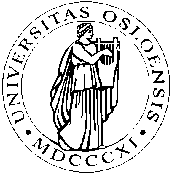 SKOLEEKSAMEN2011/HØST1 sideITA4103 - Moderne italiensk språk 24 timer									5. desember 2011	Ingen hjelpemidler tillatt.Alle svar skal skrives på gjennomslagsark.Parlare dei vari tipi di ambiguità. Fare alcuni esempi (non meno di 3).Che cosa è la polisemia? Fare alcuni esempi (non meno di 3).Quali sono le idee principali dell’approccio mentalista (concettuale)? Per le parole seguenti creare la tassonomia (ca. 5-7 parole), quindi individuare iponimini / iperonimi, sinonimi, contrari, e anche (se è possibile) meronimi (= la parte) – olonimi (= il tutto).ParlarebiciclettaParlare dei verbi performativi. Fare non meno di 3 esempi.Su quale criteri è basata la classificazione della classe di nomi e della classe di verbi.Interpretare le frasi seguenti basandosi sulla teoria degli atti linguistici:Piove. Mi puoi passare il sale?Ma volete stare zitti almeno per un po’.-------------------------------------------------------------------------------------------------------------------------------------------Hvis du ønsker begrunnelse: Ta kontakt med din faglærer på e-post innen 1 uke etter at sensuren er kunngjort i StudentWeb. Oppgi navn og kandidatnummer. Sensor bestemmer om begrunnelsen skal gis skriftlig eller muntlig.